АФИША МЕРОПРИЯТИЙКраснокамского ГО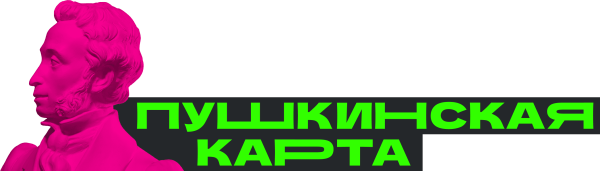 на 13.11.2023 - 19.11.2023 г.Дорогие друзья! Если вам от 14 до 22 лет, вы можете посетить клубные, библиотечные, музейные события по Пушкинской карте.Всё про пушкинскую карту: как получить, как пользоваться, куда пойти 
https://пушкинскаякарта.рус/
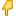 ДАТА, ВРЕМЯ, МЕСТОНАИМЕНОВАНИЕ МЕРОПРИЯТИЯДК ГОЗНАКА (ул. К. Либкнехта, 10):ДК ГОЗНАКА (ул. К. Либкнехта, 10):13.11.2023 – 19.11.2023с 11.00 до 23.05«Красная Кама»Показ сеансов в кинозале «Красная Кама»:   - «Иван Семенов: большой поход» 6+ ПК- «Повелитель ветра» 12+ ПК- «Смешарики снимают кино» 6+ ПК - «Императрийцы» 12 + ПК- «По шучьему веленью»  6+ ПК- «Страшилка и тайна города света» 6+- «Человек ниоткуда. Повар из Неаполя» 12+ ПК (ПК - пушкинская карта)ЦЕНТРАЛИЗОВАННАЯ БИБЛИОТЕЧНАЯ СИСТЕМА (ул. Орджоникидзе, д.4):ЦЕНТРАЛИЗОВАННАЯ БИБЛИОТЕЧНАЯ СИСТЕМА (ул. Орджоникидзе, д.4):Майская сельская библиотека-филиал (п. Майский, пер. Зеленый, 2):Майская сельская библиотека-филиал (п. Майский, пер. Зеленый, 2):19.11.202316-00Мастер-класс «Урок игры на гитаре» (в том числе по Пушкинской карте)МБУК «КРАСНОКАМСКИЙ КРАЕВЕДЧЕСКИЙ МУЗЕЙ» (пр-т. Мира, 9):МБУК «КРАСНОКАМСКИЙ КРАЕВЕДЧЕСКИЙ МУЗЕЙ» (пр-т. Мира, 9):Посещение музея:  индивидуальные посещения, экскурсии – до 30 человек в группе.Посещение музея доступно по Пушкинской картепо следующим мероприятиям:Посещение музея:  индивидуальные посещения, экскурсии – до 30 человек в группе.Посещение музея доступно по Пушкинской картепо следующим мероприятиям:МБУК «Краснокамский краеведческий музей» (пр-т Мира, 9):МБУК «Краснокамский краеведческий музей» (пр-т Мира, 9):13.11.2023-19.11.2023Экспозиция «Коммунальная квартира»13.11.2023-19.11.2023Экспозиция «Краснокамск. Награды Победы»13.11.2023-19.11.2023Экологическая диорама «Лес и человек»13.11.2023-19.11.2023Экскурсия «Краснокамская Флоренция»13.11.2023-19.11.2023Экскурсия «Краснокамск-город солнца»Детский музей игрушки (ул. Свердлова, 10):Детский музей игрушки (ул. Свердлова, 10):13.11.2023-19.11.2023Экспозиция  «Игрушки из стружки»13.11.2023-19.11.2023Мастер-класс «Путешествие бумажного листа»Краснокамская картинная галерея имени И. И. Морозова (ул. К. Либкнехта, 6а):Краснокамская картинная галерея имени И. И. Морозова (ул. К. Либкнехта, 6а):13.11.2023-19.11.2023Экспозиция «Соцреализм: смысл, символы, судьбы»13.11.2023-19.11.2023Выставка «Мой Краснокамск»13.11.2023-19.11.2023Мастерская пейзажной живописи13.11.2023-19.11.2023Выставка «Рудольф Тюрин. Энергия цвета»13.11.2023-19.11.2023Выставка «Абрис времени»